Friday 21st January   Year 5 Homework SPAG 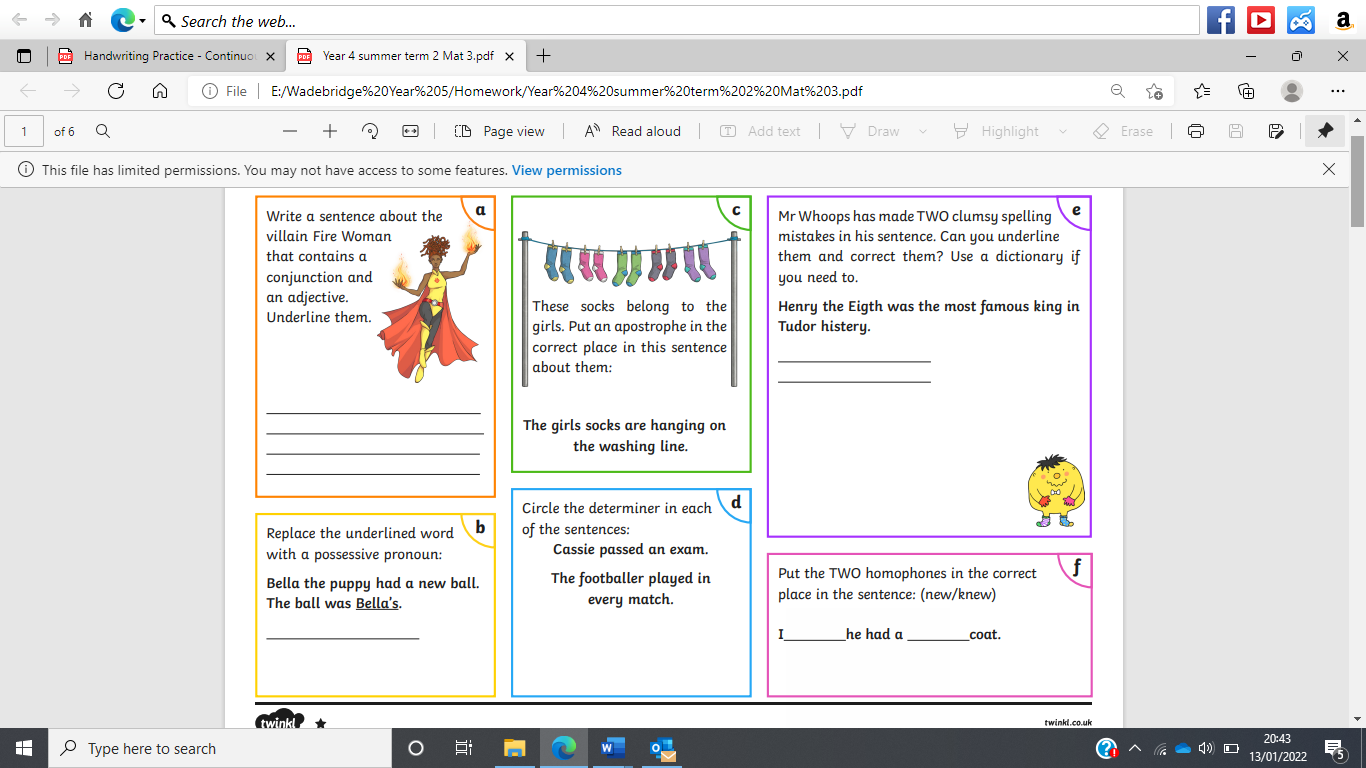 Friday 21st January   Year 5 Homework SPAG 